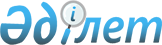 О внесении изменений в решение Тарбагатайского районного маслихата от 11 апреля 2012 года № 3-6 "Об утверждении правил оказания жилищной помощи малообеспеченным семьям (гражданам) Тарбагатайского района"
					
			Утративший силу
			
			
		
					Решение Тарбагатайского районного маслихата Восточно-Казахстанской области от 27 марта 2014 года № 19-11. Зарегистрировано Департаментом юстиции Восточно-Казахстанской области 24 апреля 2014 года № 3246. Утратило силу - решением Тарбагатайского районного маслихата Восточно-Казахстанской области от 28 января 2015 года N 24-2       Сноска. Утратило силу - решением Тарбагатайского районного маслихата Восточно-Казахстанской области от 28.01.2015 N 24-2 (вводится в действие по истечении десяти календарных дней после дня его первого официального опубликования).

      Примечание РЦПИ.

      В тексте документа сохранена пунктуация и орфография оригинала.

      В соответствии с подпунктом 15) пункта 1 статьи 6 Закона Республики Казахстан от 23 января 2001 года "О местном государственном управлении и самоуправлении в Республике Казахстан", Законом Республики Казахстан от 8 декабря 1993 года "Об административно-территориальном устройстве Республики Казахстан", постановлением Правительства Республики Казахстан от 3 декабря 2013 года № 1303 "О внесении изменений в постановления Правительства Республики Казахстан от 30 декабря 2009 года № 2314 "Об утверждении Правил предоставления жилищной помощи" и от 26 июня 2012 года № 856 "Об утверждении Правил постановки на учет граждан Республики Казахстан, нуждающихся в жилище, арендованным местным исполнительным органом в частном жилищном фонде" маслихат Тарбагатайского района РЕШИЛ:

      1. Внести в решение Тарбагатайского районного маслихата от 11 апреля 2012 года № 3-6 "Об утверждении правил оказания жилищной помощи малообеспеченным семьям (гражданам) Тарбагатайского района" (зарегистрировано в Реестре государственной регистрации нормативных правовых актов за номером 5-16-129, опубликовано в газете "Тарбагатай" от 11 апреля 2012 года № 46) следующие изменения:

      заголовок решения на государственном языке изложен в новой редакции, заголовок на русском языке не изменяется;

      внесены изменения по всему тексту решения и приложений на государственном языке, текст на руском языке не изменяется;

      в правилах о условиях предоставления жилищной помощи утвержденных указанным решением:

      подпункт 3) пункта 8 изложить в новой редакции:

      "3) копию книги регистрации граждан либо адресную справку, либо справку сельских акимов, подтверждающую регистрацию по постоянному месту жительства заявителя;".

      2. Настоящее решение вводится в действие по истечении десяти календарных дней после дня его первого официального опубликования.




					© 2012. РГП на ПХВ «Институт законодательства и правовой информации Республики Казахстан» Министерства юстиции Республики Казахстан
				
      Председатель сессии

Т. Бейбит

      Секретарь Тарбагатайского

      районного маслихата

М. Магжаев
